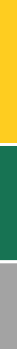 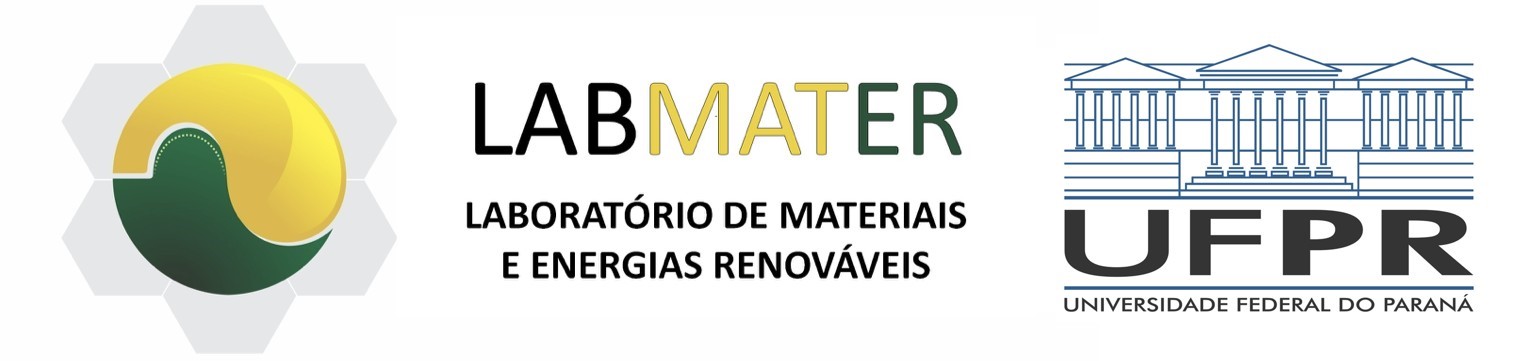 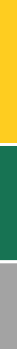 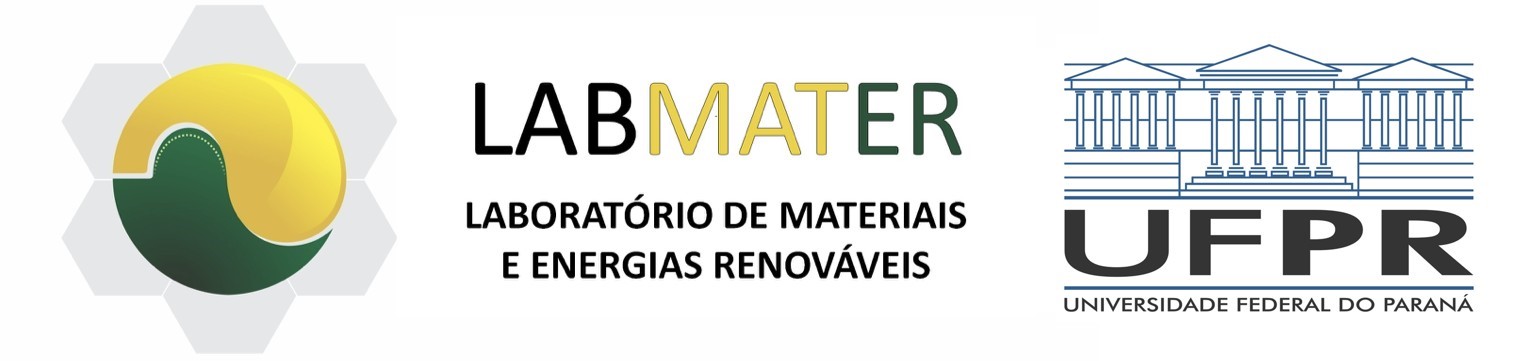 	REQUISIÇÃO DE ANÁLISEDados cadastrais do responsável Dados do solicitante para faturamentoTipo de análiseDescrição geral da amostra*Ex. hidroscópica, corrosiva, tóxica, etc.** Importante: Antes da realização das análises, as amostras devem ser previamente aquecidas (entre 100 e 250°C) para remoção da umidade e de outras espécies eventualmente adsorvidas na superfície do material. A temperatura a ser utilizada depende do tipo de amostra, portanto, é essencial saber previamente se a mesma se decompõe, funde ou libera gás corrosivo ao ser aquecida.***Caso exista uma previsão do valor da área específica será possível selecionar adequadamente o bulbo de vidro utilizado no equipamento durante o ensaio, e desta forma, evitar a repetição do mesmo.Campo EXCLUSIVO para uso do Labmater_____________________________________Prof. Dr. Helton José AlvesCoordenador do LABMATERhelquimica@gmail.com(41)99135-8273 (WhatsApp) / (44)98438-4664Nome: E-mail:Fone (1):Fone (2):Instituição/Empresa:Instituição/Empresa:Instituição/Empresa:Endereço:Endereço:Endereço:Bairro:Cidade:CEP:UF:CNPJ:Nome/Instituição/Empresa:Nome/Instituição/Empresa:E-mail:E-mail:Fone:CPF/CNPJ:3.1 CROMATOGRAFIA GASOSA 3.1 CROMATOGRAFIA GASOSA (   ) Dióxido de Carbono (CO2)(   ) Monóxido de Carbono (CO)(   ) Metano (CH4)(   ) Etano (C2H6)(   ) Etileno (C2H4)(   ) Nitrogênio (N2)(   ) Hidrogênio (H2)(   ) Sulfeto de hidrogênio (H2S)3.2 ESPALHAMENTO DINÂMICO DE LUZ (DLS)3.2 ESPALHAMENTO DINÂMICO DE LUZ (DLS)(    ) Diâmetro Hidrodinâmico de Partículas (    ) Diâmetro Hidrodinâmico de Partículas (    ) Distribuição do Tamanho de Partículas(    ) Distribuição do Tamanho de Partículas3.3 FISSISORÇÃO DE N2 **3.3 FISSISORÇÃO DE N2 **(   ) Área específica (BET)(   ) Área específica (BET)(   ) Isotermas ads/des – plot BJH (volume e distribuição de poros) - COMPLETA(   ) Isotermas ads/des – plot BJH (volume e distribuição de poros) - COMPLETA(   ) Fissisorção de CO2  (DFT)(   ) Fissisorção de CO2  (DFT)3.4 MICROSCOPIA ELETRÔNICA DE VARREDURA (MEV)(   ) EDS(   ) Alto vácuo (   ) Médio vácuo MÉTODO DE PREPARAÇÃO:(   ) Fita de carbono(   ) Dispersão diretamente no porta amostra(   ) Tinta de Prata    (   ) Não Sei (a critério do analisador)N. de amostras:N. de amostras:N. de amostras:N. de amostras:Descrição (código) da(s) amostra(s):Descrição (código) da(s) amostra(s):Descrição (código) da(s) amostra(s):Descrição (código) da(s) amostra(s):Característica *da(s) amostra(s):Característica *da(s) amostra(s):Característica *da(s) amostra(s):Característica *da(s) amostra(s):Solúvel em:Solúvel em:Insolúvel em:Insolúvel em:Temperatura** de degradação:Temperatura** de degradação:Temperatura** que pode ser submetida:Temperatura** que pode ser submetida:Faixa de valor de área específica esperada ***:Faixa de valor de área específica esperada ***:Faixa de valor de área específica esperada ***:Faixa de valor de área específica esperada ***:As amostras são tóxicas? Perigosas? Necessita de uso de EPI´s para o manuseio? Quais?As amostras são tóxicas? Perigosas? Necessita de uso de EPI´s para o manuseio? Quais?As amostras são tóxicas? Perigosas? Necessita de uso de EPI´s para o manuseio? Quais?As amostras são tóxicas? Perigosas? Necessita de uso de EPI´s para o manuseio? Quais?Data do envio:Data do envio:Forma de envio:Forma de envio:(   ) Descartar(   ) Armazenar 90 dias (   ) Armazenar 90 dias (   ) DevolverForma de recebimento do resultado:Forma de recebimento do resultado:Forma de recebimento do resultado:Forma de recebimento do resultado:(   ) Análise autorizada, sem cobrança (   ) Análise autorizada, ao custo de R$__________________(por extenso)(   ) Análise não autorizada no momentoData do recebimento da amostra:Data de realização do ensaio: ___/___/______ a ___/ ____/______Técnico responsável pela análise: 